Сотрудник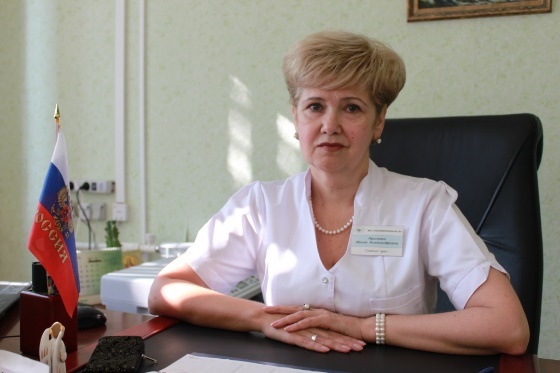 Проненко Ирина АлександровнаДолжностьГлавный врачОбразование1983 Ростовский государственный медицинский институт / ПедиатрияСпециализацияОрганизация здравоохранения и общественное здоровье До 28.06.2022КатегорияВысшая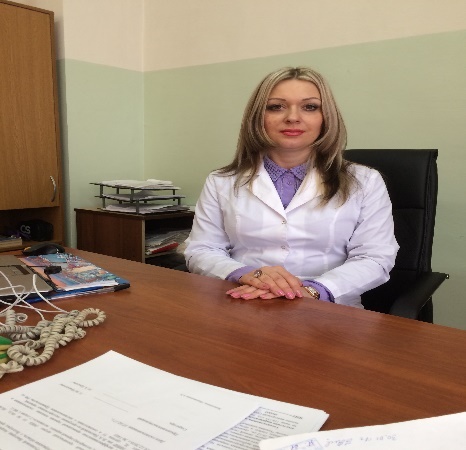 Ермолаева Наталья АлександровнаДолжностьЗаместитель главного врача по клинико- экспертной работеОбразование2001 Волгоградская медицинская академия / Лечебное делоСпециализацияОрганизация здравоохранения и общественное здоровье До 27.06.2020 Функциональная диагностика До 30.06.2022КатегорияВысшая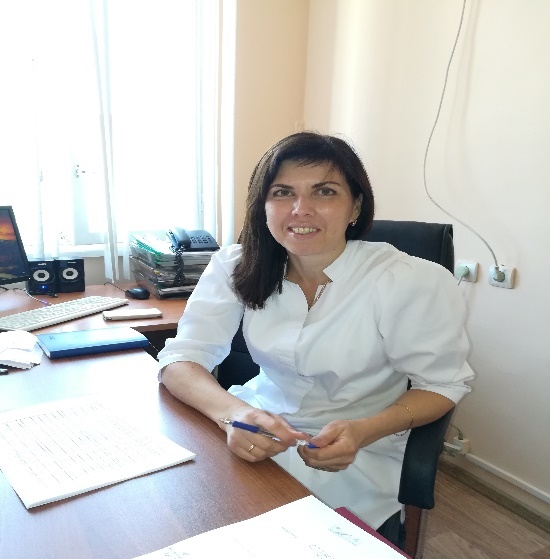 Бакаева Наталья НиколаевнаДолжностьЗаместитель главного врача по медицинской частиОбразование1998 Волгоградская медицинская академия/ лечебное делоСпециализацияОрганизация здравоохранения и общественное здоровье До 29.03.2021 Терапия До 30.04.2020КатегорияВысшая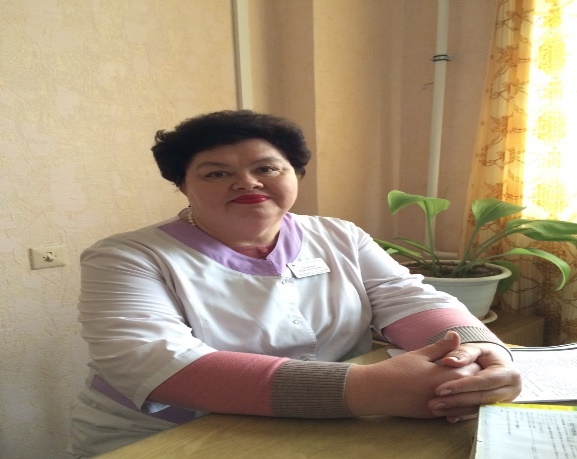 Голубенко Лидия АлексеевнаДолжностьЗаведующий организационно-методическим кабинетомОбразование1983 Волгоградский медицинский институт Лечебное делоСпециализацияОрганизация здравоохранения и общественное здоровье До 29.11.2019 Эндоскопия До 04.04.2023КатегорияВторая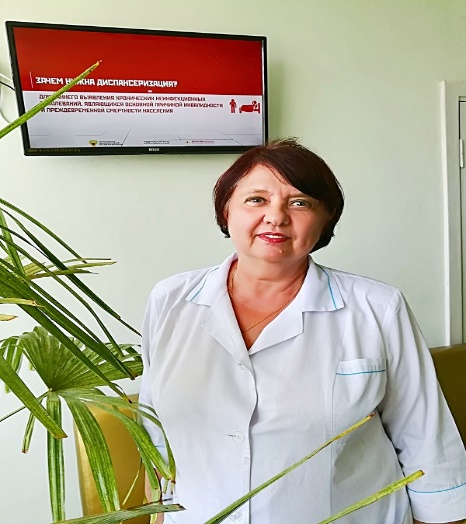 Белоусова Вера ПавловнаДолжностьЗаведующий отделением медицинской профилактикиОбразование1976 Волгоградский медицинский институт ПедиатрияСпециализацияОрганизация здравоохранения и общественное здоровье До 29.03.2024КатегорияВысшая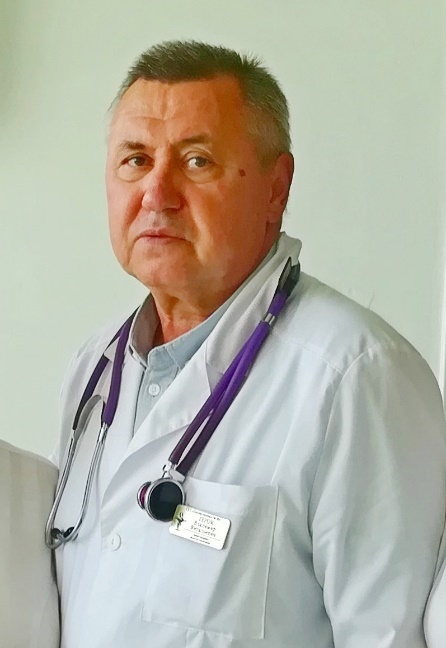 Герок Владимир ВитальевичДолжностьВрач-терапевт отделения медицинской профилактикиОбразование1980 Волгоградский государственный медицинский институт, "Лечебное дело"СпециализацияТерапия до 30.06.2020КатегорияВысшая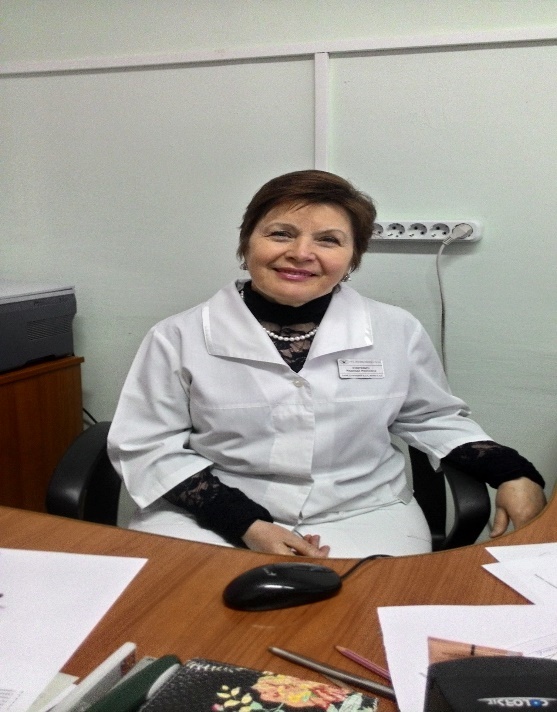 Кудревич Надежда ИвановнаДолжностьзаведующий лабораторией, врач клинической лабораторной диагностикиОбразование1980 Киевский государственный университет БиологияСпециализацияКлиническая лабораторная диагностика До 27.04.2023КатегорияВысшая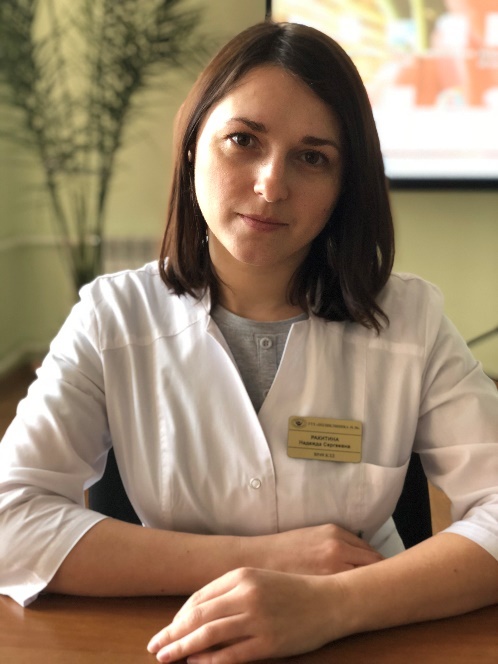 Ракитина Надежда СергеевнаДолжностьврач клинической лабораторной диагностикиОбразование2009 Волгоградская медицинская академия БиохимияСпециализацияКлиническая лабораторная диагностика До 31.03.2020Категорияпервая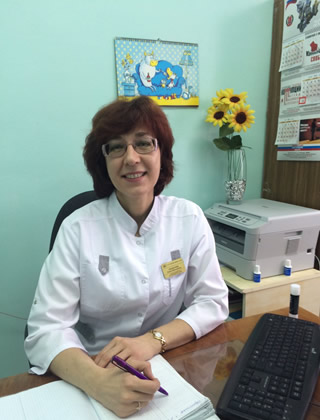 Лешкунова Елена ВикторовнаДолжностьЗаведующий физиотерапевтическим отделениемОбразование1987 Волгоградский медицинский институт Лечебное делоСпециализацияФизиотерапия до 30.12.2019 Дерматовенерология До 10.02.2023КатегорияВысшая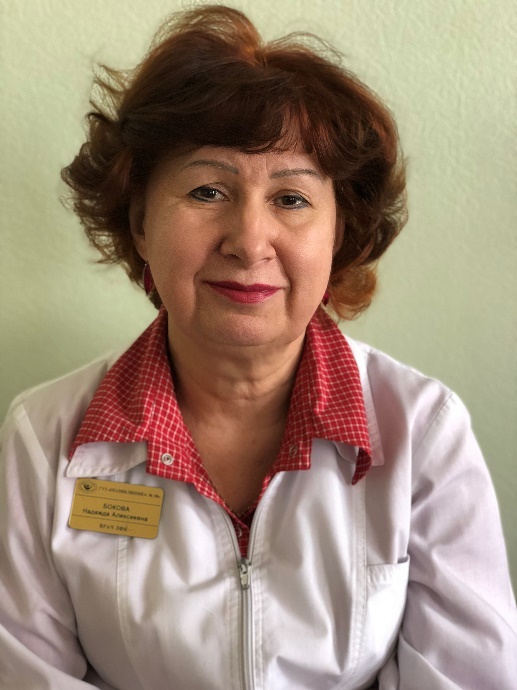 Бокова Надежда АлексеевнаДолжностьВрач ЛФКОбразование1983 Волгоградский медицинский институт Лечебное делоСпециализацияЛечебная физкультура До 28.02. 2021Категория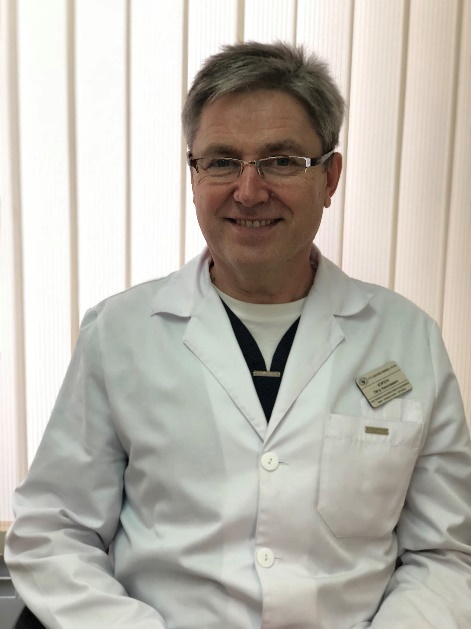 Корзун Петр НиколаевичДолжностьзаведующий травматологическим отделением, врач травматолог-ортопедОбразование1986 Куйбышевский медицинский институт Лечебное делоСпециализацияТравматология и ортопедия До 28.04.2022КатегорияПервая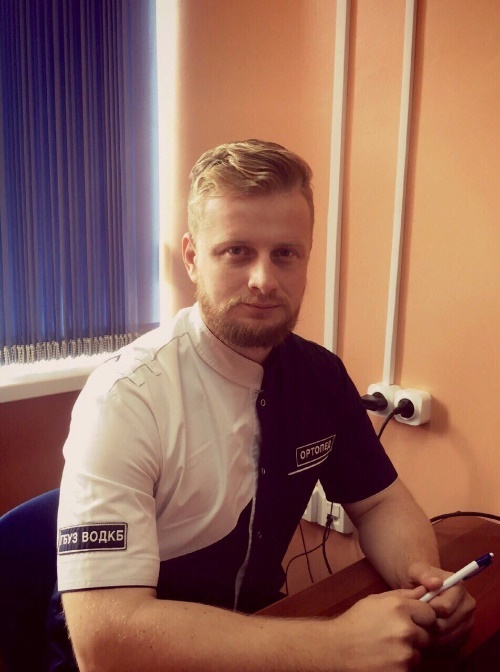 Горбунов Сергей СергеевичДолжностьврач травматолог- ортопедОбразование2010 волгоградский государственный медицинский университет Лечебное делоСпециализацияТравматология и ортопедия До 05.05.2021КатегорияПервая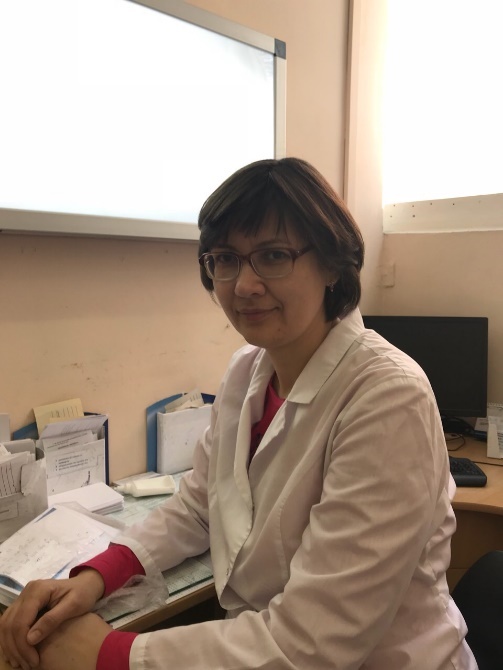 Костюк Оксана ВладимировнаДолжностьврач травматолог-ортопедОбразование2000 Волгоградская медицинская академия Лечебное делоСпециализацияТравматология и ортопедия До 09.02.2023КатегорияПервая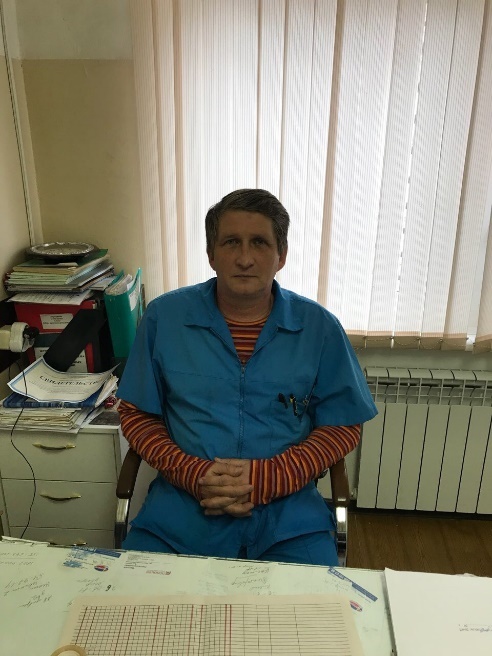 Климентов Олег АлексеевичДолжностьврач травматолог-ортопедОбразование1989 Волгоградский медицинский институт Лечебное делоСпециализацияТравматология и ортопедия До 19.02.2021КатегорияВторая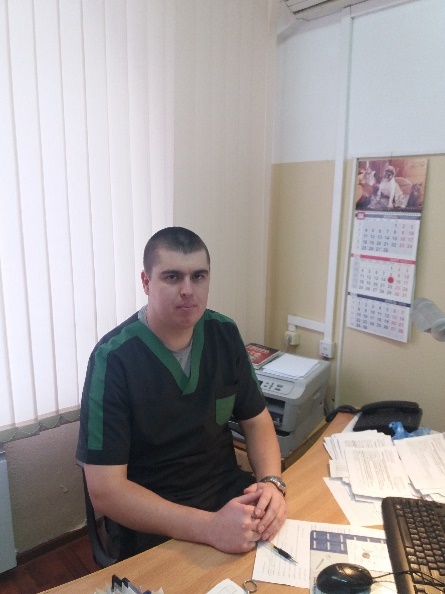 Обухов Алексей ВасильевичДолжностьВрач -травматолог ортопедОбразование2016, Волгоградский медицинский университет, Лечебное делоСпециализацияТравматология и ортопедия до 19.02.2022Категориянет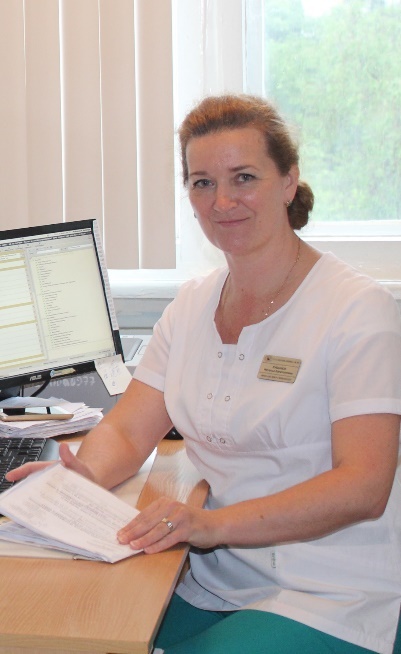 Рубанюк Наталья капитоновнаДолжностьЗаведующий отделением оказания первичной медико- санитарной помощиОбразование1998 Волгоградский медицинский институт Лечебное делоСпециализацияАкушерство и гинекология До 29.09.2020 Ультразвуковая диагностика До 12.05.2022Категория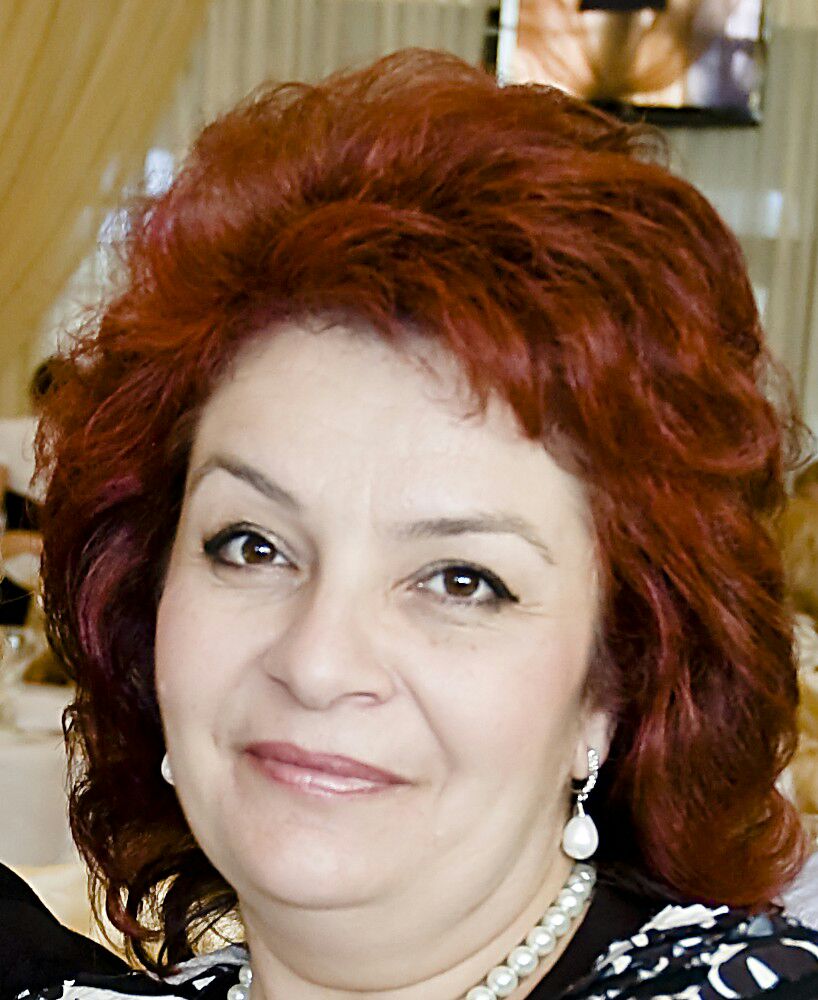 Абалян Марине ЭдуардовнаДолжностьврач-офтальмологОбразование1987 Волгоградский медицинский институт ПедиатрияСпециализацияОфтальмология До 10.05.2022КатегорияПервая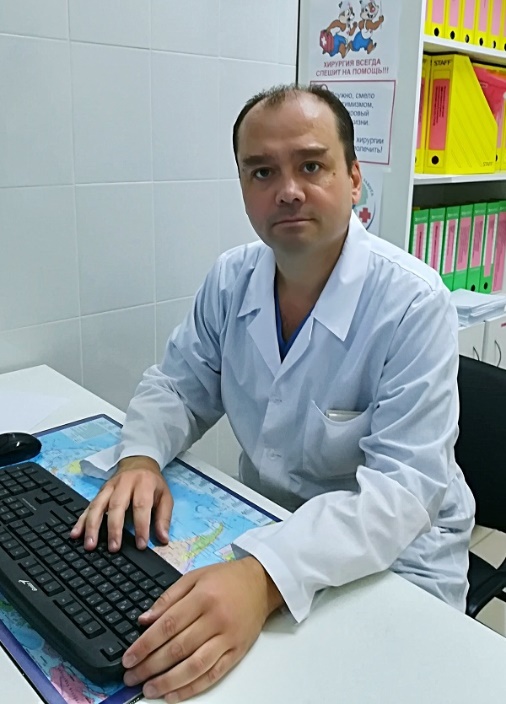 Лысенко Алексей ВалерьевичДолжностьврач-урологОбразование1998 Волгоградская медицинская академия Лечебное делоСпециализацияУрология До 31.10.2022КатегорияВторая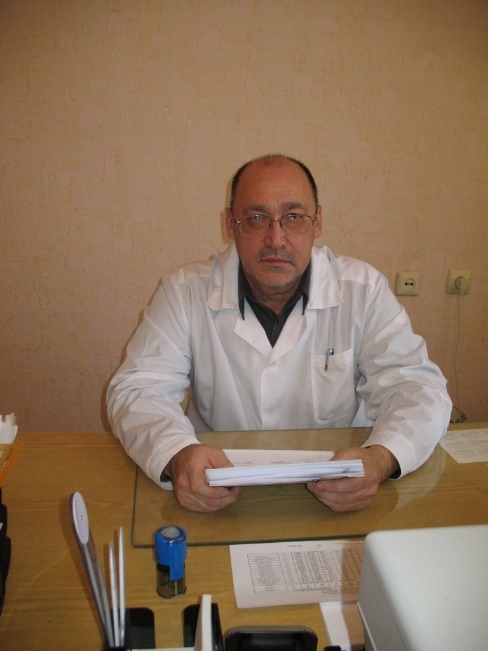 Шайдуллин Артур ДильшатовичДолжностьврач-хирургОбразование1982 Башкирский медицинский институт Лечебное делоСпециализацияХирургия До 28.04.2022КатегорияПервая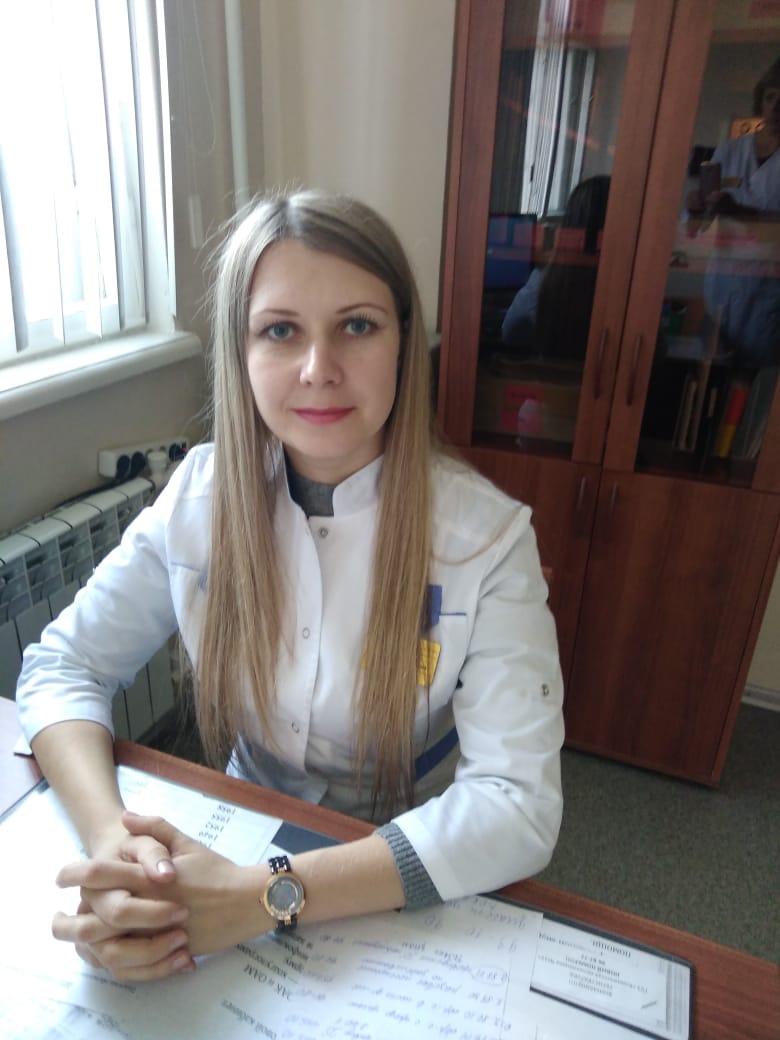 Чепурная Дарья ВладимировнаДолжностьВрач-офтальмологОбразование2013, Ставропольский медицинский университет, ПедиатрияСпециализацияОфтальмология, до 20.04.2023Категориянет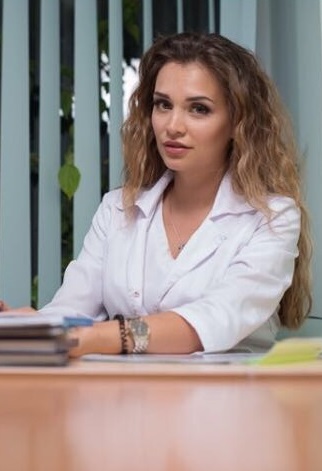 Килеева Оксана ВитальевнаДолжностьврач-хирургОбразование2014 Волгоградский медицинский университет Лечебное делоСпециализацияХирургия До 31.08.2020Категориянет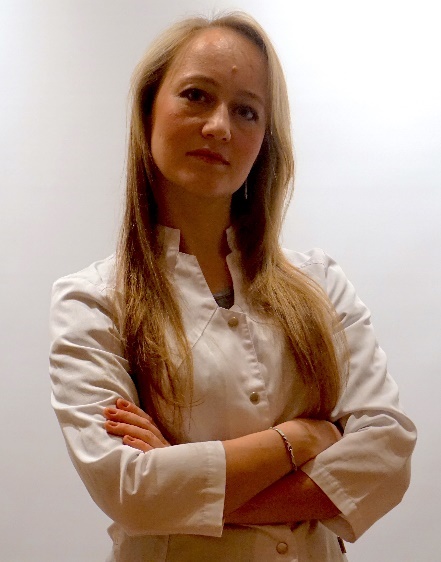 Шишиморова Светлана ГеннадьевнаДолжностьврач акушер- гинекологОбразование2011 Волгогорадский государственный медицинский университет Лечебное делоСпециализацияАкушерство и гинекология До 30.06.2022Категориянет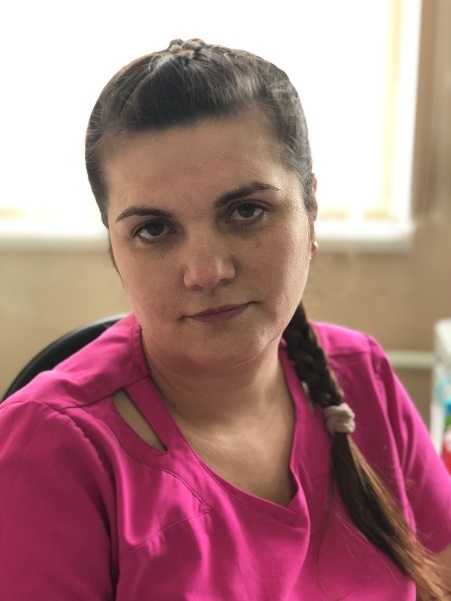 Корсун Татьяна АндреевнаДолжностьврач-отоларингологОбразование2010 Волгоградский медицинский университет ПедиатрияСпециализацияОториноларингология До 28.04.2023КатегорияПервая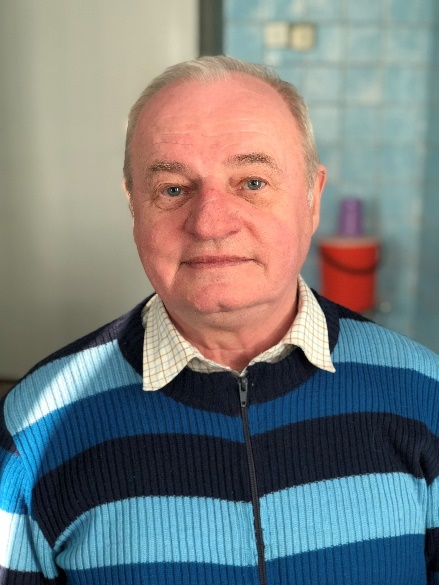 Глаголев Юрий МихайловичДолжностьврач-отоларингологОбразование1972 Волгоградский медицинский институт Лечебное делоСпециализацияОториноларингология До 03.11.2021КатегорияВысшая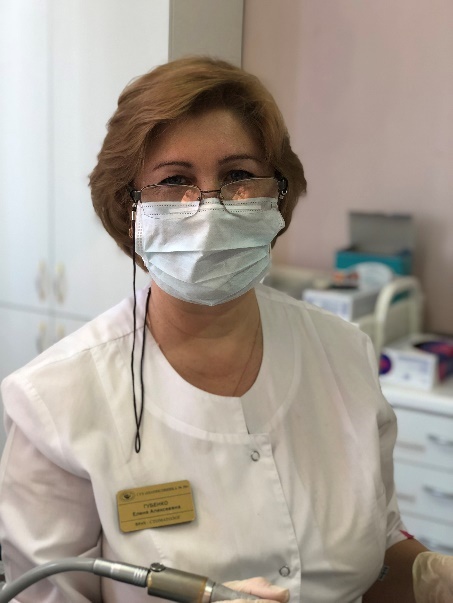 Губенко Елена АлексеевнаДолжностьврач-стоматолог-терапевтОбразование1988 Волгоградский медицинский институт СтоматологияСпециализацияСтоматология терапевтическая До 30.06.2022КатегорияВысшая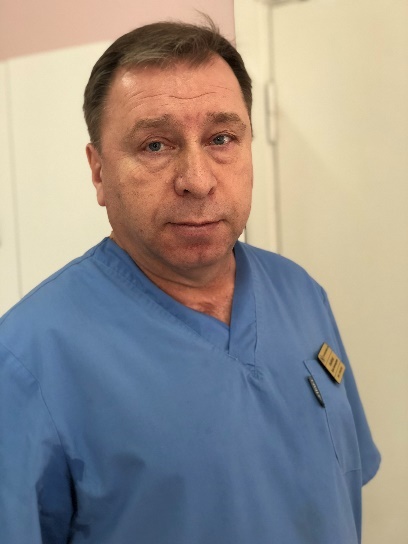 Лукьяненко Юрий АлександровичДолжностьврач-стоматолог-терапевтОбразование1982 Волгоградский медицинский институт СтоматологияСпециализацияСтоматология терапевтическая До 27.11.2023КатегорияПервая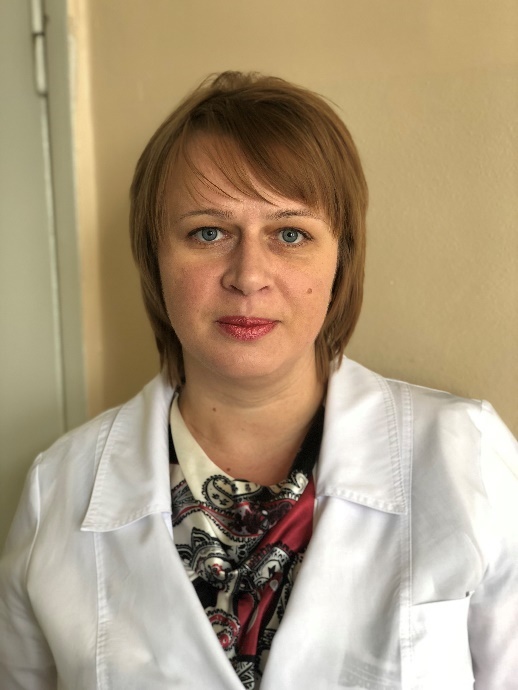 Мордовина Елена ИвановнаДолжностьВрач-онкологОбразование1998 Волгоградская медицинская академия Лечебное делоСпециализацияОнкология До 30.06.2021КатегорияПервая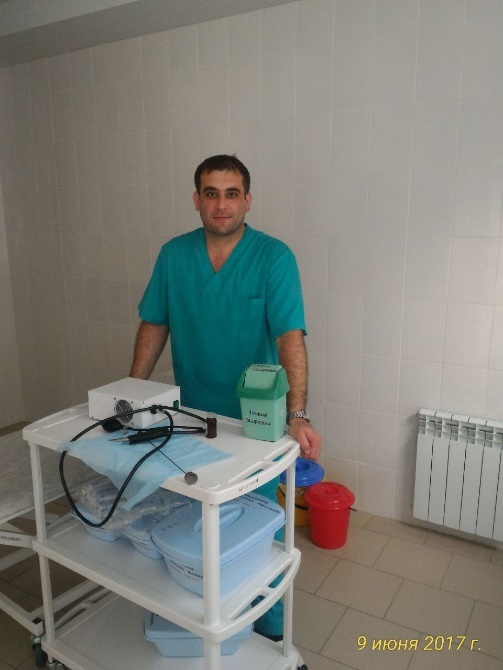 Вершинин Виталий АлександровичДолжностьврач-эндоскопистОбразование2008 Волгоградский медицинский университет Лечебное делоСпециализацияЭндоскопия до 28.09.2021КатегорияВторая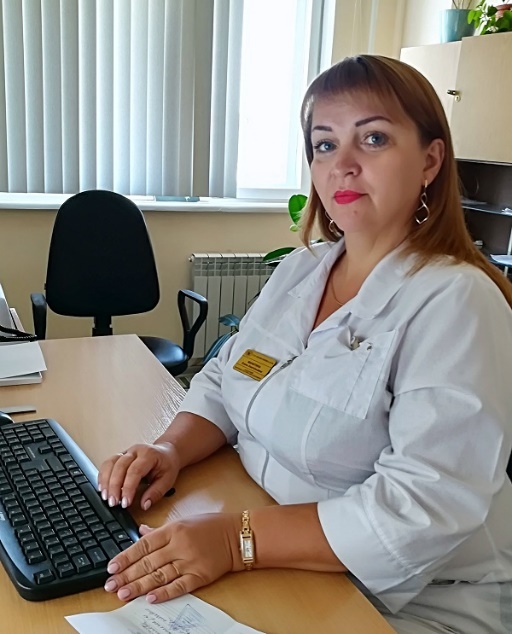 Манютина Елена АнатольевнаДолжностьзаведующая рентгенологическим отделением, врач-рентгенологОбразование1997 Волгоградская медицинская академия ПедиатрияСпециализацияРентгенология До 13.05.2021КатегорияПервая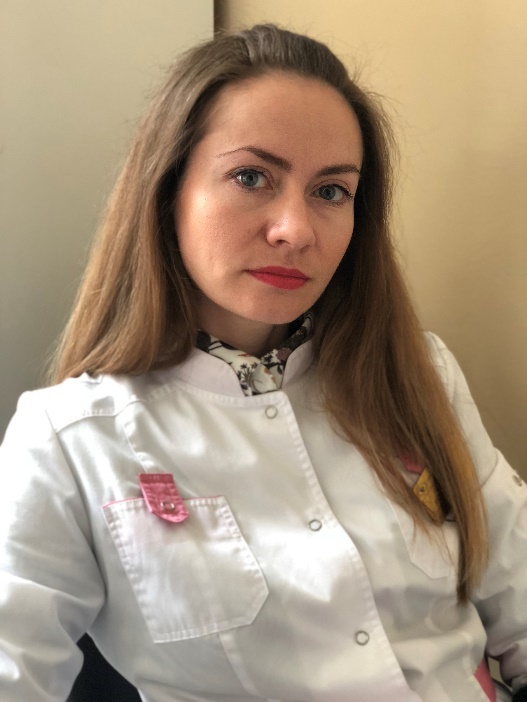 Илюхина Юлия НиколаевнаДолжностьВрач-рентгенологОбразование2006 Волгоградский медицинский университет Лечебное делоСпециализацияРентгенология До 20.11.2022КатегорияПервая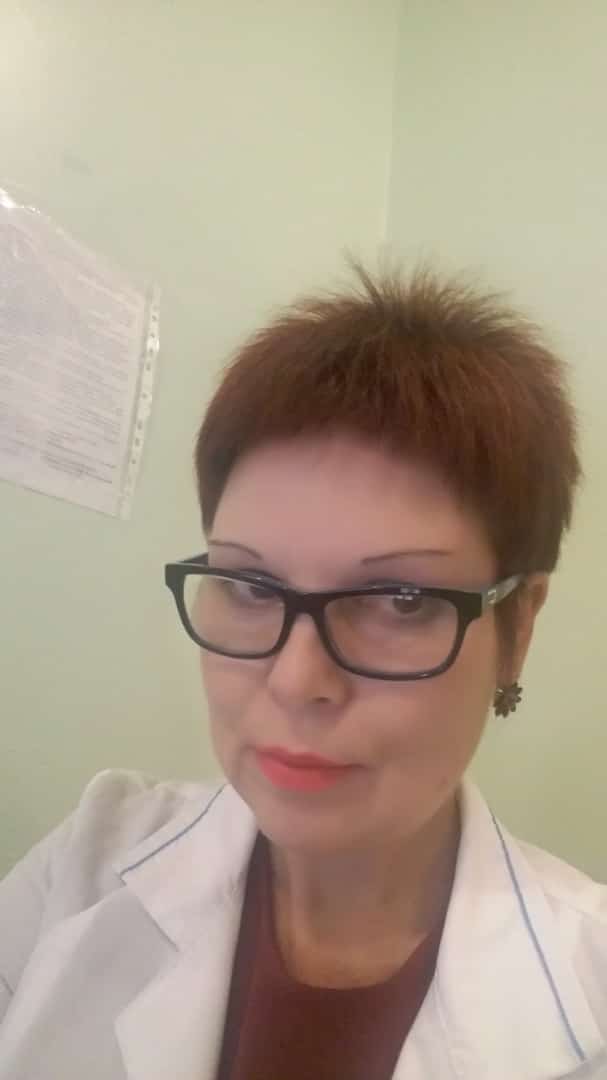 Залуцкая Светлана АлексеевнаДолжностьВрач функциональной диагностикиОбразование1989, Волгоградский медицинский институт, Лечебное делоСпециализацияФункциональная диагностикаКатегорияВысшая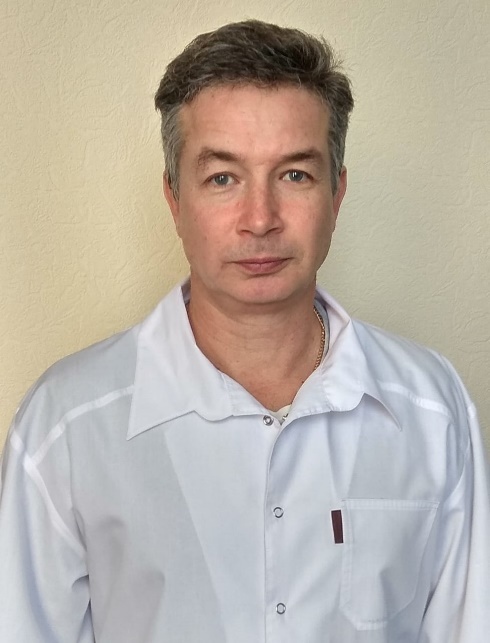 Ровенко Владислав ЮрьевичДолжностьВрач функциональной диагностикиОбразование1987,, Волгоградский медицинский институт, Лечебное делоСпециализацияФункциональная диагностика до 02.06.2021Категориянет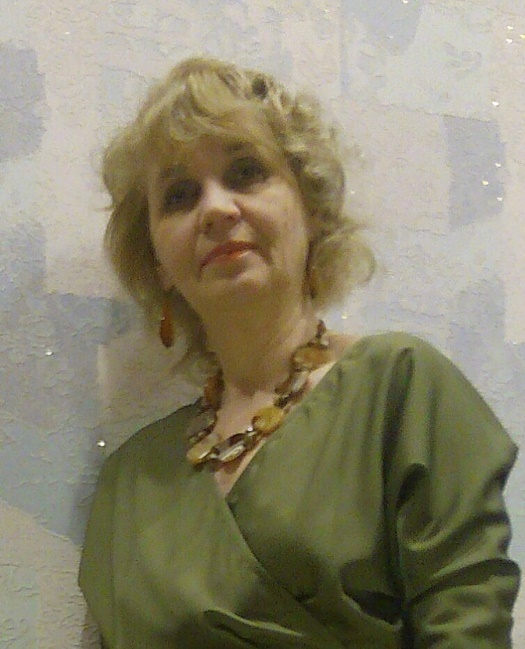 Рудаковская Наталья АнатольевнаДолжностьврач ультразвуковой диагностики Врач-гастроэнтерологОбразование1992 Волгоградский медицинский институт Лечебное делоСпециализацияУльтразвуковая диагностика До 20.04.2018 Гастроэнтерология До 28.11.2018КатегорияВторая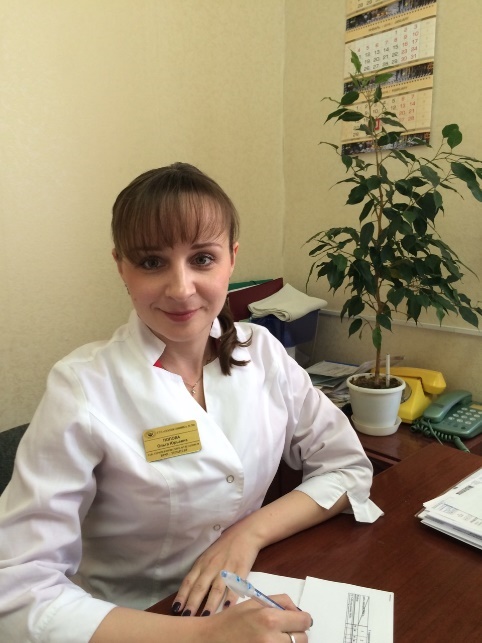 Демина Ольга ЮрьевнаДолжностьЗаведующий 1-м терапевтическим отделением, врач-терапевтОбразование2008 Волгоградский медицинский университет Лечебное делоСпециализацияТерапия До 02.04.2024г.КатегорияВысшая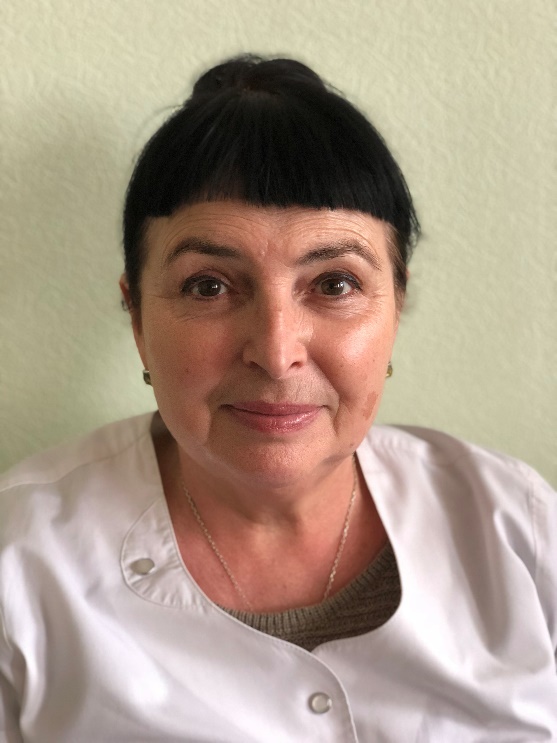 Сметанкина Вера ВладимировнаДолжностьВрач- терапевт участковыйОбразование1986 г.Волгоградский медицинский институт Лечебное делоСпециализацияТерапия До 17.03.2020г.Категориянет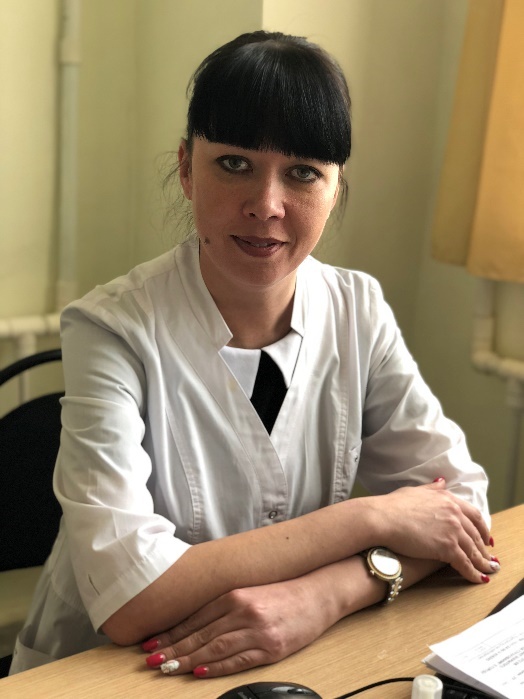 Минякина Евгения ГеннадиевнаДолжностьврач-терапевт участковыйОбразование2003 Волгоградская медицинская академия Лечебное делоСпециализацияТерапия До 04.03.2024г.КатегорияВторая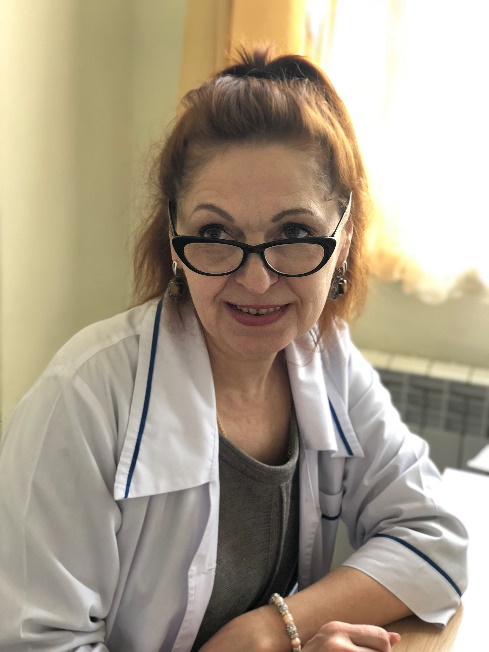 Демедюк Таиса АнатольевнаДолжностьврач-терапевт участковыйОбразование1984г.Волгоградский медицинский институт Лечебное делоСпециализацияТерапия До 20.05.2021г.КатегорияПервая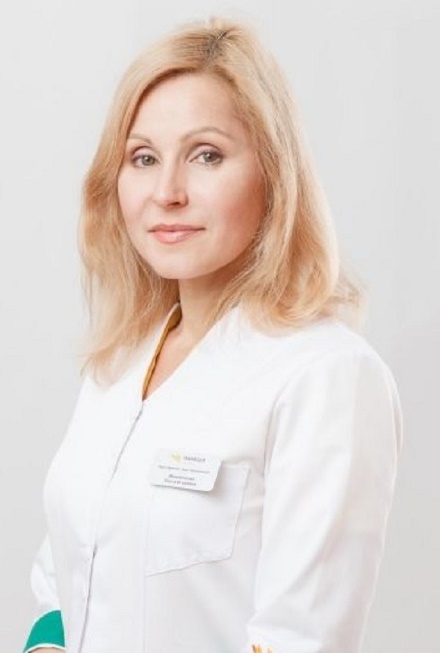 Мещерякова Ольга ИгоревнаДолжностьВрач- терапевт участковый Врач -пульмонологОбразование1999г. Волгоградская медицинская академия Лечебное делоСпециализацияТерапия До 29.10.2020 г. Пульмонология До 06.02.2024КатегорияВысшая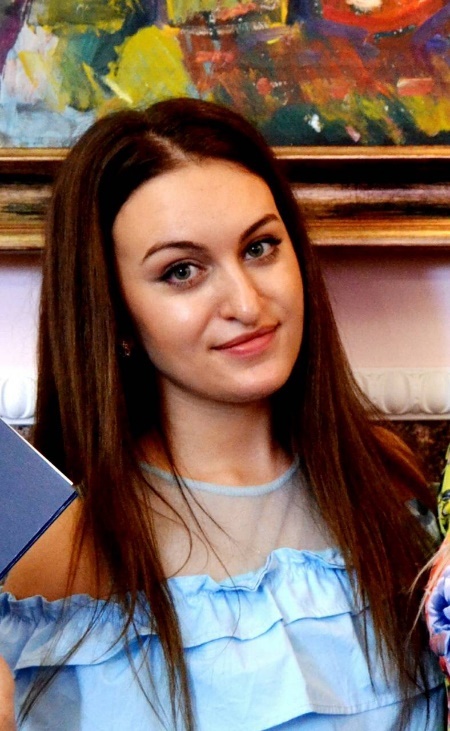 Якименко Виктория АлександровнаДолжностьВрач- терапевт участковыйОбразование2017 Волгоградский государственный медицинский университет Лечебное делоСпециализацияЛечебное дело до 14.07.2022Категориянет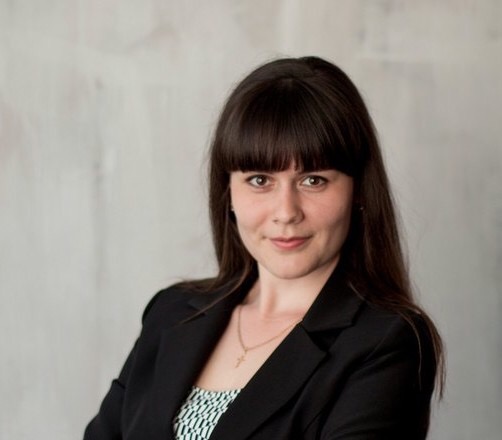 Заплишняя Евгения СергеевнаДолжностьВрач- терапевт участковыйОбразование2017 Волгоградский государственный медицинский университет Лечебное делоСпециализацияЛечебное дело до 14.07.2022Категориянет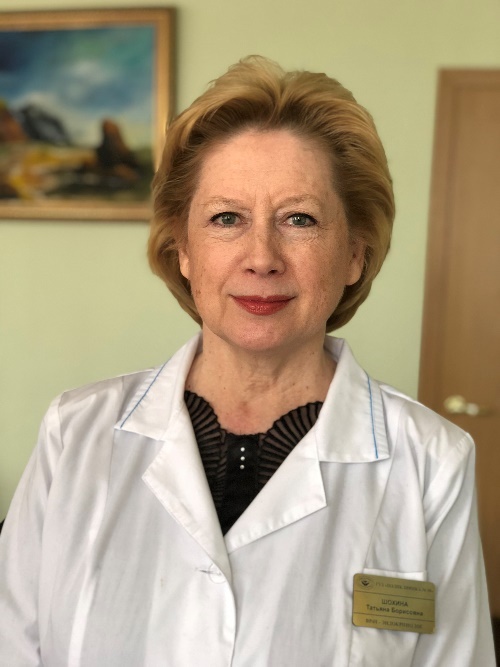 Шохина Татьяна БорисовнаДолжностьврач-эндокринологОбразование1974 Волгоградский медицинский институт Лечебное делоСпециализацияЭндокринология До 21.05.2022г.Категориянет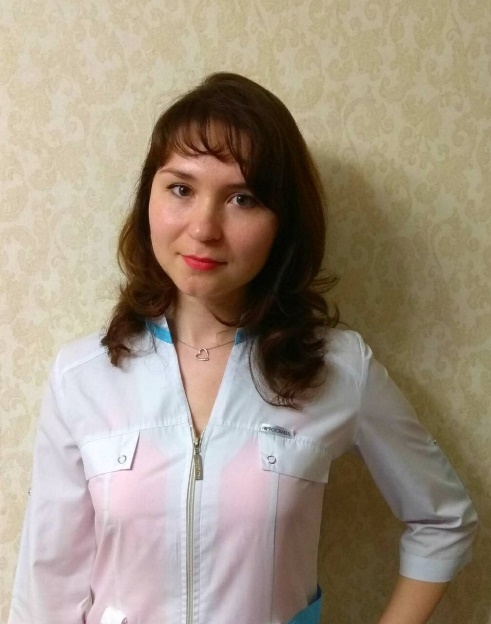 Ткаченко Наталья АлександровнаДолжностьврач-неврологОбразование2014 Волгоградский медицинский университет Лечебное делоСпециализацияНеврология До 31.08.2020Категориянет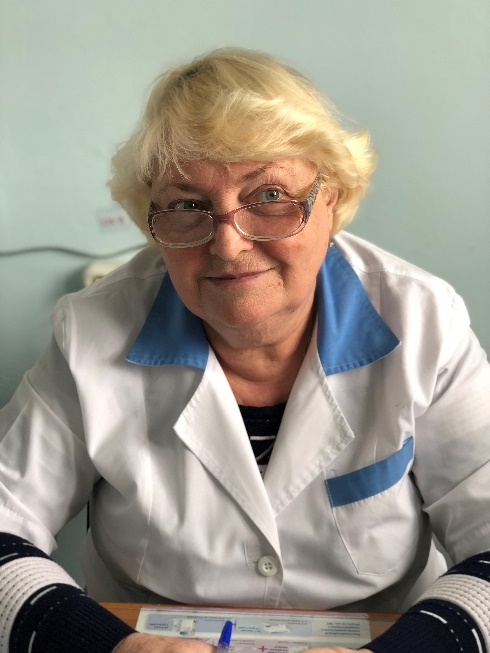 Бурдун Людмила АнатольевнаДолжностьврач-терапевт дневного стационараОбразование1981 Волгоградский медицинский институт Лечебное делоСпециализацияТерапия До 28.04.2023г.Категориянет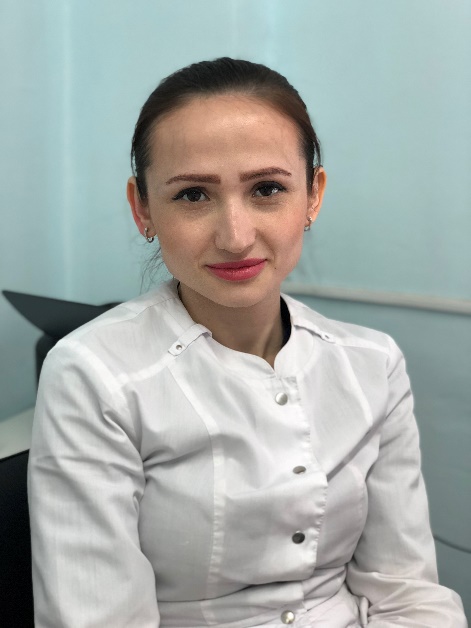 Акарашева Хеда АдамовнаДолжностьВрач- терапевт участковыйОбразование2011 Волгоградский медицинский университет Лечебное делоывСпециализацияТерапия До 28.06.2022г.Категориянет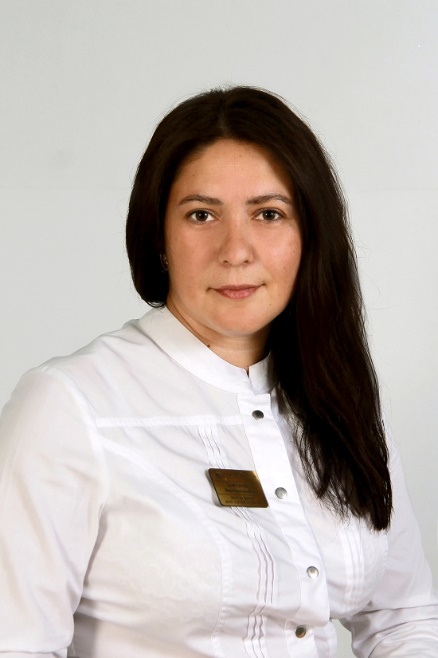 Самсонова Вера ВалерьевнаДолжностьврач-терапевт врач-гастроэнтерологОбразование2005 Оренбургская медицинская академия Лечебное делоСпециализацияТерапия До 25.02.2021г. Гастроэнтерология до 30.12.2024Категориянет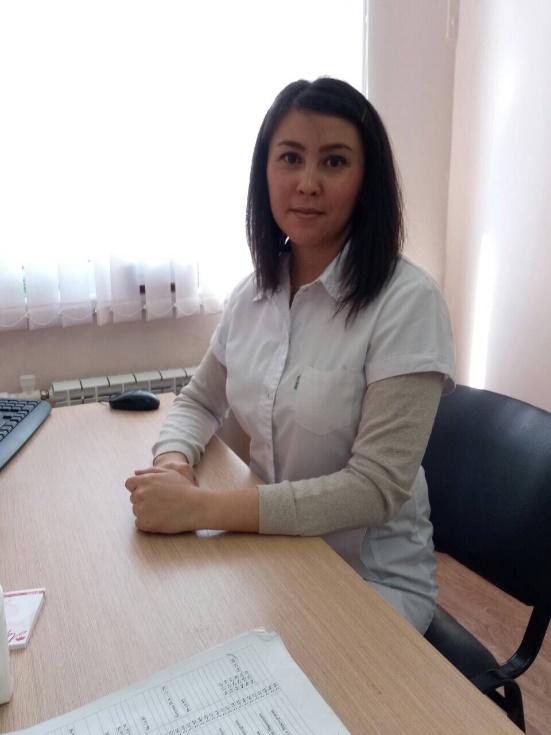 Коробова Асия ВалентиновнаДолжностьВрач- терапевт участковыйОбразование2011 Волгоградский медицинский университет Лечебное делоСпециализацияТерапия До 14.12.2021Категориянет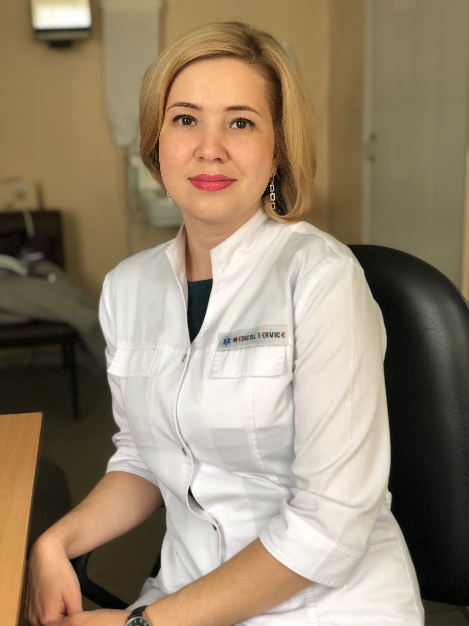 Сергеева Елена СергеевнаДолжностьВрач- терапевт участковыйОбразование2008 Волгоградский медицинский университетСпециализацияТерапия До 02.04.2024г.КатегорияВторая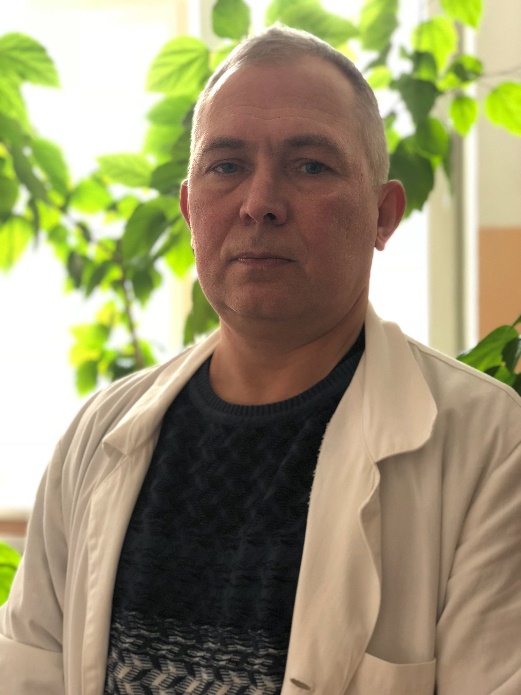 Китов Олег ЭдуардовичДолжностьврач-кардиологОбразование1993 Волгоградский медицинский институт Лечебное делоСпециализацияКардиология до 05.05.2019г.Категориянет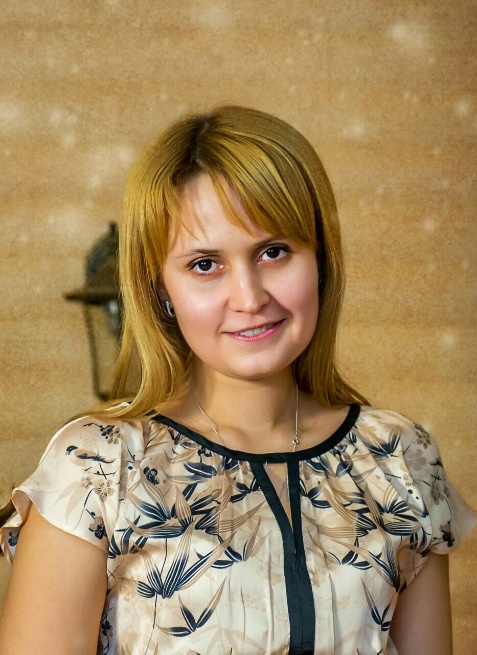 Дзюбенко Наталья ЮрьевнаДолжностьВрач-эндокринологОбразование2008 Волгоградский медицинский университет Лечебное делоСпециализацияЭндокринология До 31.05.2022Категориянет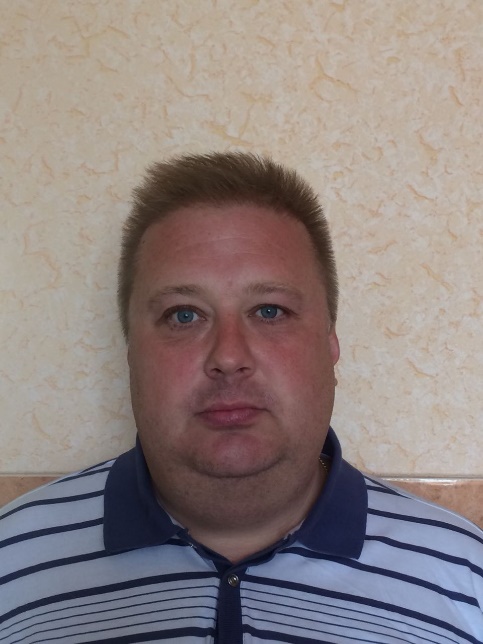 Ермолаев Николай ВладимировичДолжностьврач-неврологОбразование1999 Волгоградская медицинская академия Лечебное делоСпециализацияНеврология До 29.09.2022Категориянет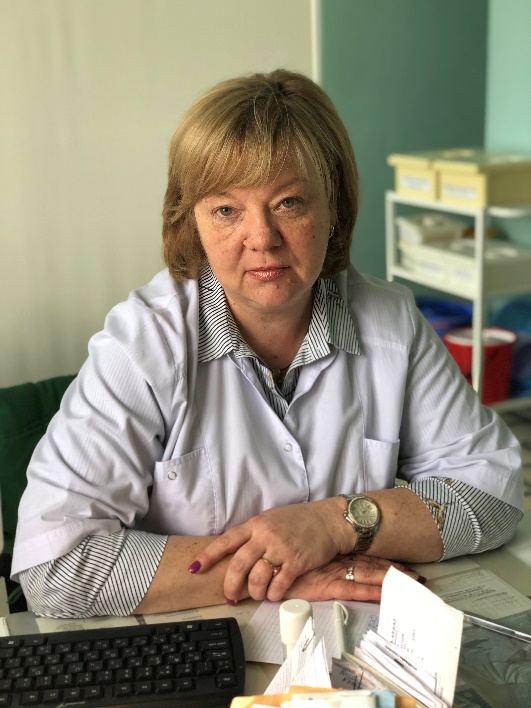 Кузнецова Яна МихайловнаДолжностьврач-неврологОбразование1992 Волгоградский медицинский институт Лечебное делоСпециализацияНеврология До 29.12.2021г.Категориянет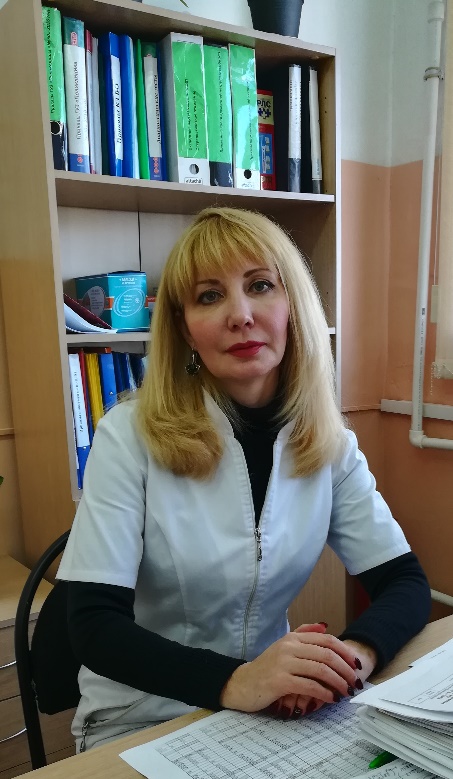 Пекшева Алина ГеннадьевнаДолжностьЗаведующий 2 терапевтическим отделениемОбразованиеТомский медицинский институт , Лечебное дело,1995СпециализацияТерапия до 03.06.2019Категориянет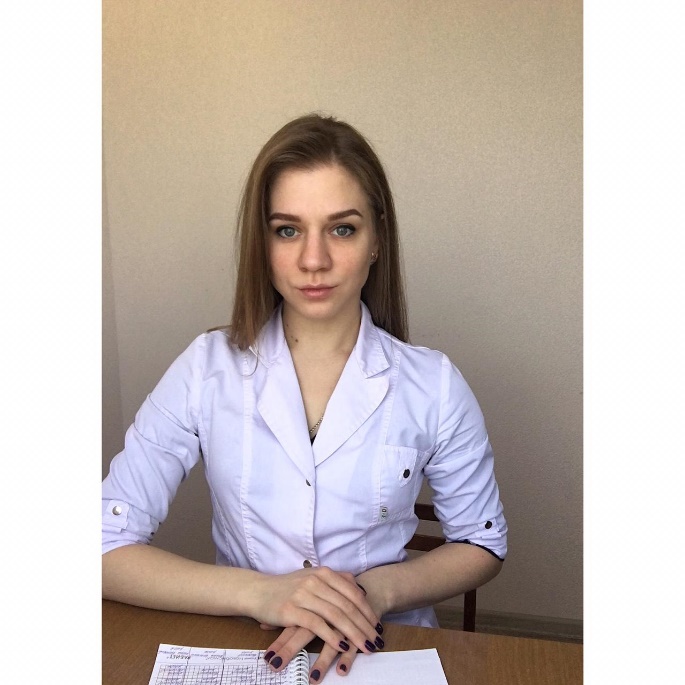 Менякина Маргарита ВикторовнаДолжностьВрач-терапевт участковыйОбразование2018, Волгоградский государственный медицинский университет, Лечебное делоСпециализацияТерапия до 12.07.2023Категориянет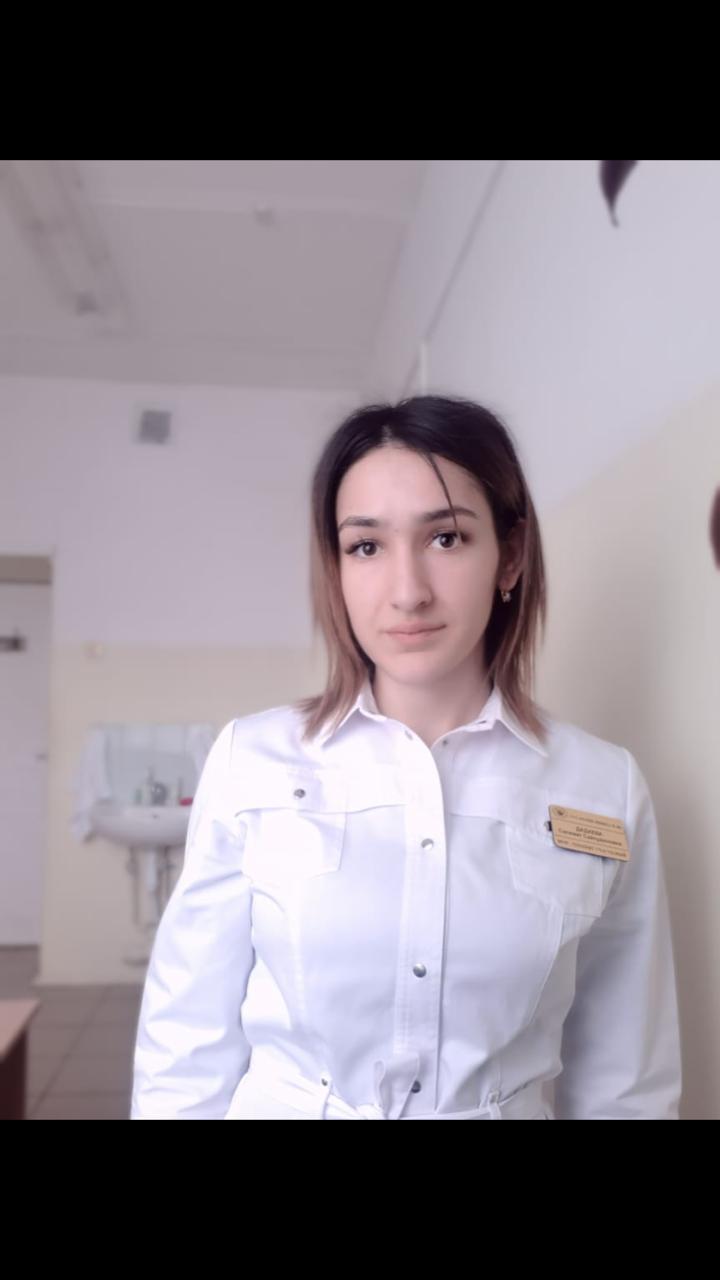 Дадаева Салимат СайнудиновнаДолжностьВрач-терапевт участковыйОбразование2018, Волгоградский государственный медицинский университет, Лечебное делоСпециализацияТерапия до 13.07.2023Категориянет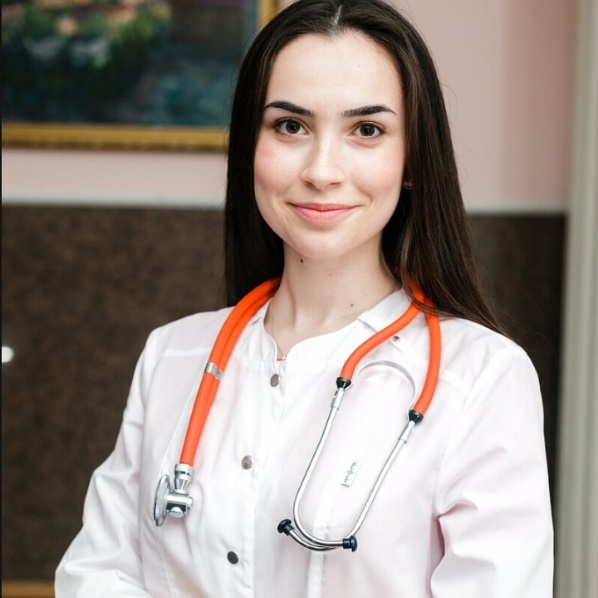 Нажмудинова Мадина АбдурзаевнаДолжностьВрач-терапевт участковыйОбразование2018, Волгоградский государственный медицинский университет, Лечебное делоСпециализацияТерапия до 13.07.2023Категориянет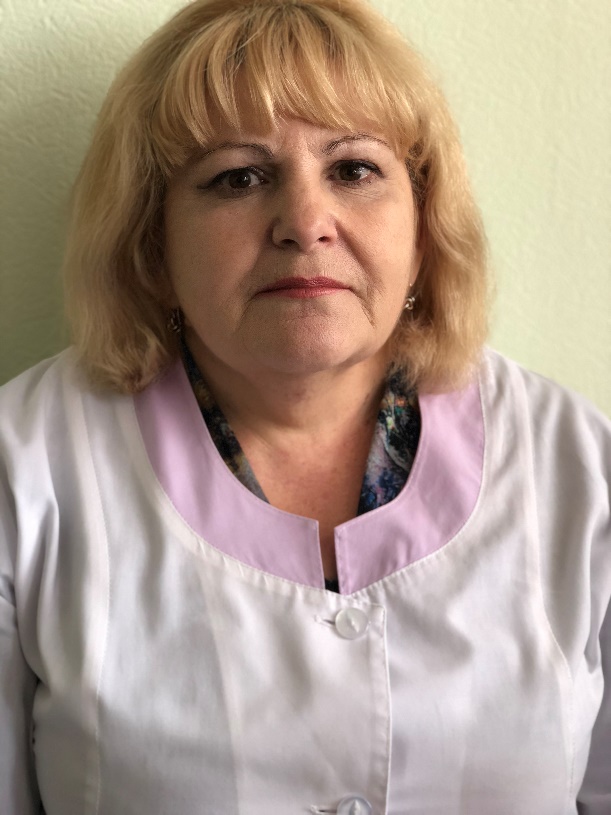 Вах Елена НиколаевнаДолжностьЗаведующий детским поликлиническим отделением, врач-педиатрОбразование1984 Волгоградский медицинский институт ПедиатрияСпециализацияПедиатрия До 04.04.2023г.КатегорияВысшая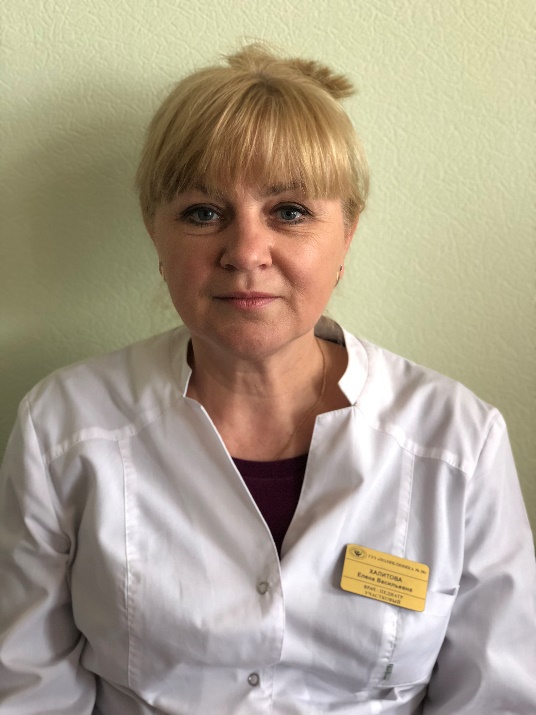 Халитова Елена ВасильевнаДолжностьврач-педиатр участковыйОбразование1991 Свердловский медицинский институт ПедиатрияСпециализацияПедиатрия До 25.03.2024г.Категориянет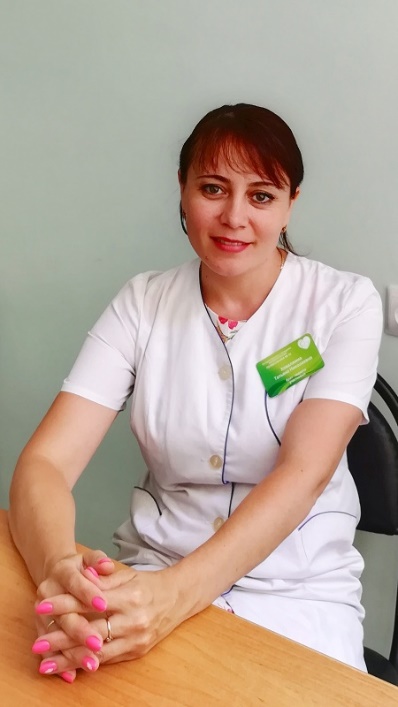 Ховалжина Татьяна НиколаевнаДолжностьврач-педиатр участковыйОбразование2001 Волгоградская медицинская академия ПедиатрияСпециализацияПедиатрия До 02.04.2024Категориянет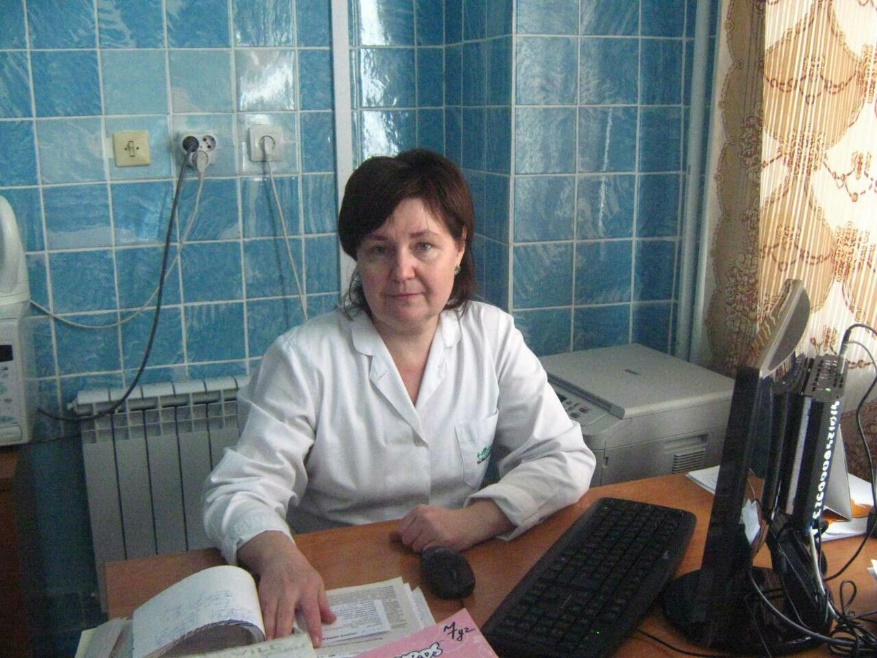 Некрасова Екатерина ВладимировнаДолжностьврач-педиатр участковыйОбразование1994 Волгоградская медицинская академия ПедиатрияСпециализацияПедиатрия До 17.12.2019г.КатегорияВысшая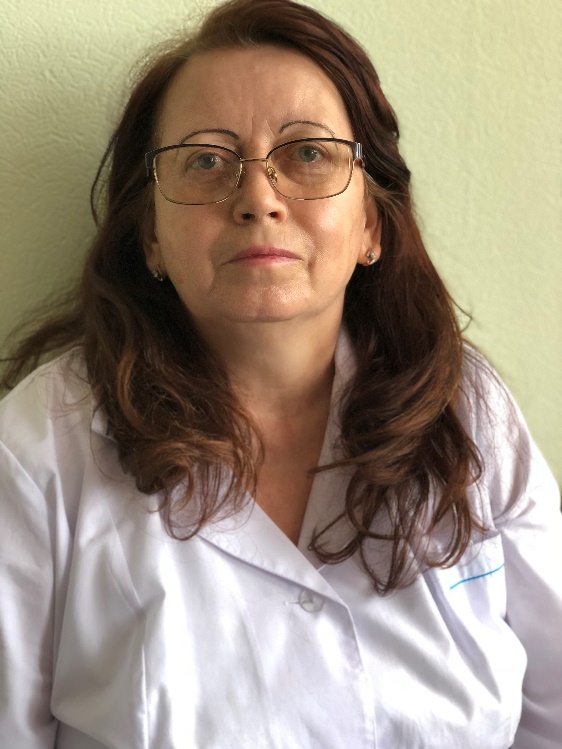 Малышкина Марина АлександровнаДолжностьврач-педиатр участковыйОбразование1985 Волгоградский медицинский институт ПедиатрияСпециализацияПедиатрия До 26.12.2021г.Категория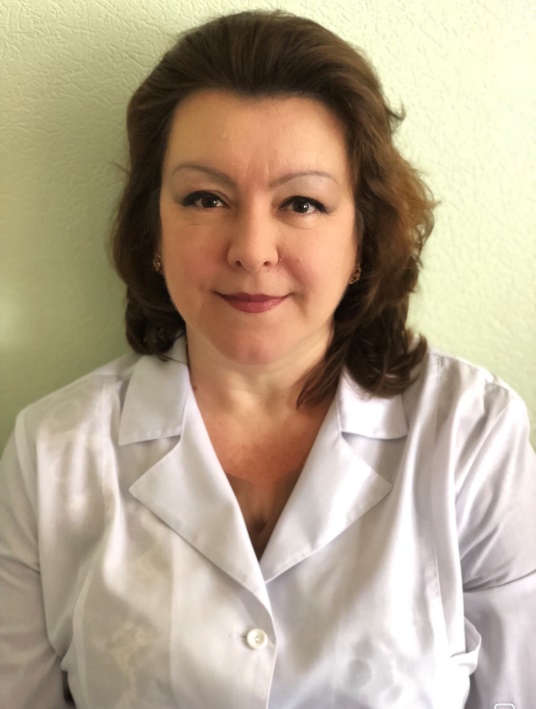 Ягодкина Елена АльбертовнаДолжностьврач-педиатр участковыйОбразование1992 Волгоградский медицинский институт ПедиатрияСпециализацияПедиатрия До 06.03.2023г.КатегорияВысшая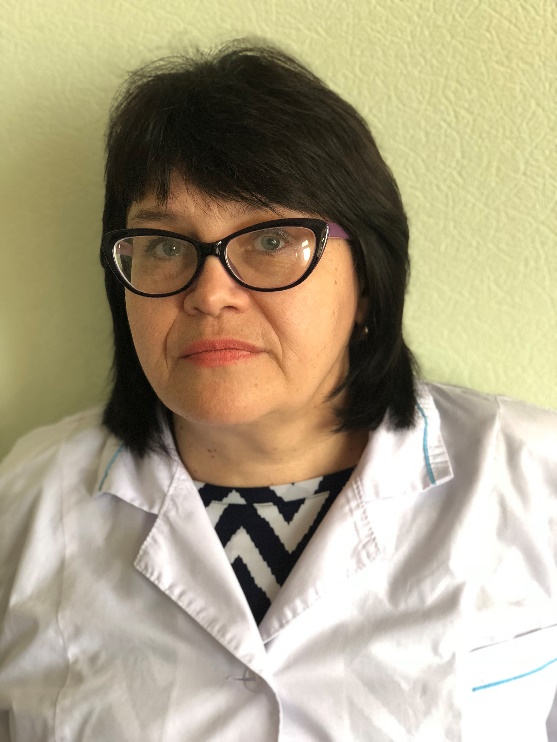 Ефимкова Ирина ВладимировнаДолжностьврач-педиатр участковыйОбразование1990 Волгоградский медицинский институт ПедиатрияСпециализацияПедиатрия До 07.05.2021КатегорияВысшая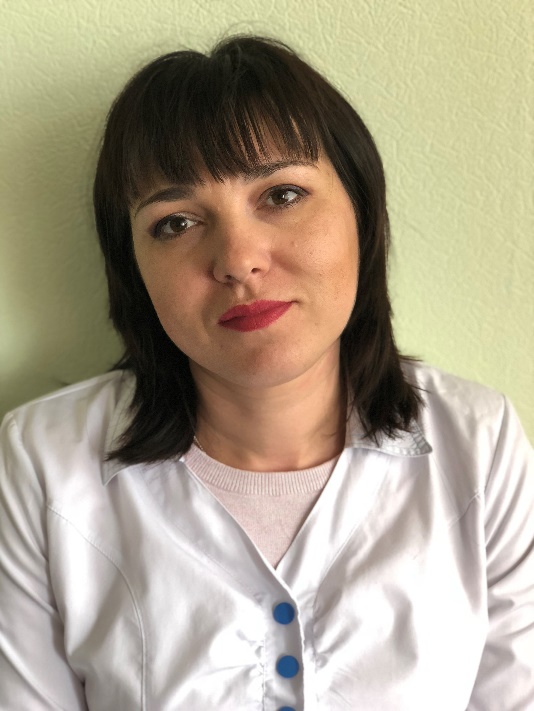 Плахотнюк Татьяна ВладимировнаДолжностьврач-педиатр участковыйОбразование2006 Волгоградская медицинская академия ПедиатрияСпециализацияПедиатрия До 21.12.2021КатегорияВторая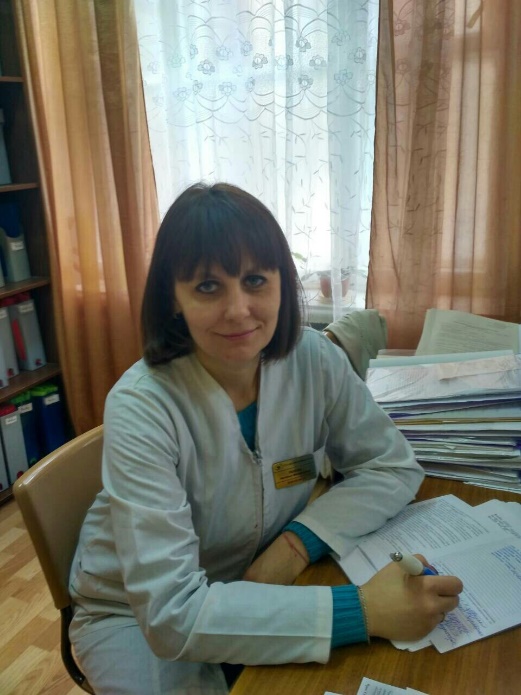 Лешева Наталья МихайловнаДолжностьврач-педиатрОбразование1998 Волгоградская медицинская академия ПедиатрияСпециализацияПедиатрия До 25.03.2024г.Категориянет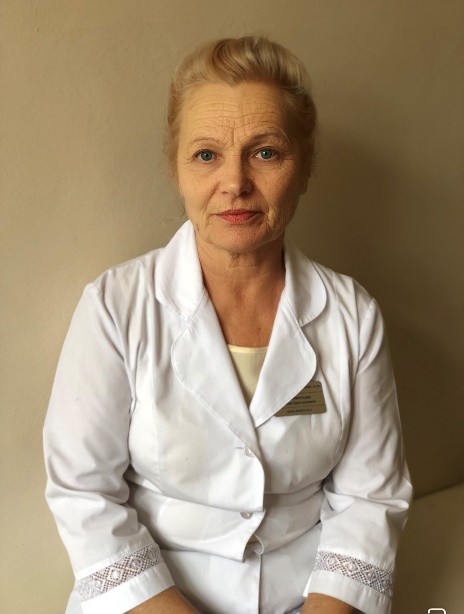 Селифанова Елена ДмитриевнаДолжностьврач - неврологОбразование1986 Томский медицинский институт ПедиатрияСпециализацияНеврология До 30.09.2020Категориянет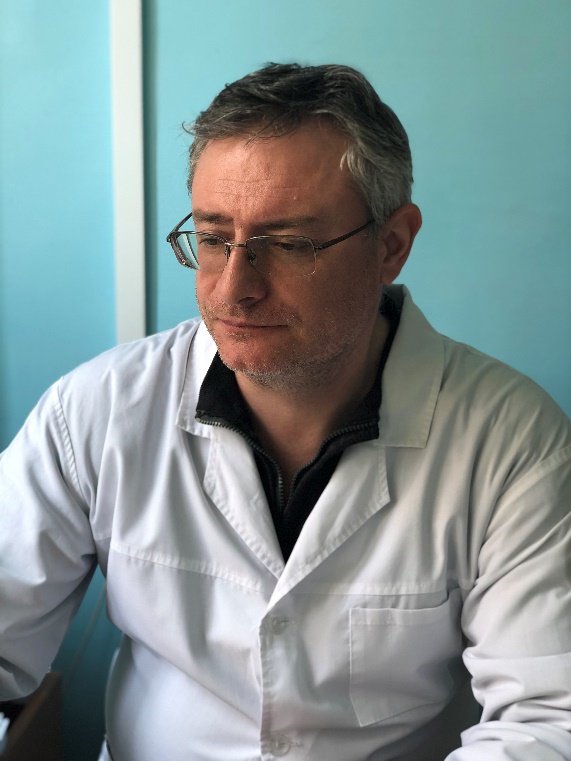 Калиничев Станислав ЕвгеньевичДолжностьврач-хирург детскийОбразование1997 Волгоградская медицинская академия ПедиатрияСпециализацияДетская хирургия До 01.06.2021 Травматология и Ортопедия до 28.05.2019Категориянет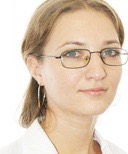 Чупахина Юлия ЕгоровнаДолжностьврач-отоларинголог детскийОбразование2008 Волгоградский медицинский университет Лечебное делоСпециализацияОториноларингология До 19.04.2024г.КатегорияВторая